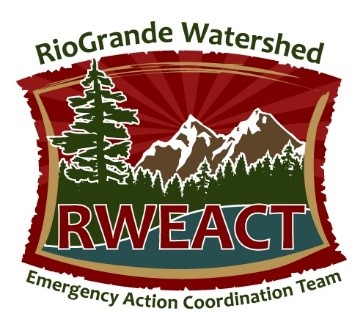 RWEACT Quarterly ReportsFourth Quarter 2015October, November, DecemberIntroduction and BackgroundRWEACT (Rio Grande Watershed Emergency Action Coordination Team) is a collaborative formed during the West Fork Complex fire and  the Rio Grande portion threatened the public safety and person property of residents hear the towns of Lake City, Creede, South Fork, and Del Norte.  The fire was situated at the headwaters along the watershed of the main stem of the Rio Grande River and many of its tributaries.  The primary economic industry of these communities and counties are tourist-driven and public-lands-based.  The intensity of the fire was fueled by steep terrain, “beetle-killed” spruce trees, hot and dry winds, lack of precipitation, and minimal road access which resulted in extreme fire behavior.  Massive impacts to the environment and natural resources increase the need to take emergent and immediate measures to prevent loss of human life and property.Task Order / Purposes /TimelineTask Order 1:  Approved $519,056Task Order 1:  Task 1:  Establish Coordinator and Assistant		Deliverables:  	Fully functioning RWEACT effort and all tasks identified in Scope				Scope of Work & Budget for CWCB review				Future reports to CWCB surrounding the RWEACT effortTask Order 1:  Task 2:  Develop communications plan and implement		Deliverables:	Form Communications Committee				Identify key messages				Create identified public information pieces				Print identified pieces				Identify graphics artist for design elements				Purchase advertising 				Purchase and distribute electronic public outreach				Fabricate and purchase signs 				Develop additional deliverables				Work with BAER team 	Task Order 1:  Task 3:  Identify economic recovery actions and implementation		Deliverables:	Buy Local program				Survey analyzing impacts of wildfire on local businesses	Task Order 1:  Task 4:  Establish hydro sub-committee		Deliverables:	Install and operate early detection and warning systems				Protect human life and property				Protection of watershed characteristics	Task Order 1:  Task 5:  Establish Natural Resources Sub-committeeDeliverables:	Protection of small acreage, high hazard areas in the Riverhill areaReduced sediment, ash and timber flows in the upper Rio Grandewatershed resulting in maintenance of water flow within river courseEstablish NR Committee to interface with BAER team for longer-term watershed reclamation effortsInstall 6 water quality probesDevelop Debris Flow Potential Mapping modeling	TASK ORDER 1 EXPIRED 12/2014Task Order 2 Approved:  $587,485 (Little Squaw)	Task Order 2: Task 1:   Treatment Site Safety Action		Deliverable:	Provide safe area safe for workers to perform Little Squaw project.				Mulch on-site.	Task Order 2:  Task 2:   Create preliminary and final design documents and drawings.		Deliverable:	Preliminary and final, stamped design documents and drawings.	Task Order 2:  Task 3:   Manage Construction		Deliverable:	Award, permit, and oversee project appropriately.	Task Order 2:  Task 4:   Create structure for debris to deposit on the alluvial fan of Little Squaw		Deliverables:	Debris-flow diversion and depositional structure				Construct physical barrier with on-site materials				Establish treatment site free of fallen hazard debris	Task Order 2:  Task 5:   Maintain structure annually		Deliverable:	Onsite inspection Year 2 and Year 3	TASK ORDER 2 CLOSED / LIQUIDATED SUMMER 2015Task Order 3 approved with $76,427.78 	Task Order 3:  Task 1:  Purchase 2 stream gauges with alarm system		Deliverable:	Monitor debris flow at Little Squaw Resort & install notification system	Task Order 3:  Task 2:  Lake Humphreys Protection & restoration project		Deliverable:	Cost-share assistance with dredging				Design of trash rack 				Design of debris boom	Task Order 3:  Task 3:  Seed purchase for mulched test plotsDeliverable:	6 test plots seeded with mixture of native seed mixture and hydro-mulched prior to winter snow fall.  Each test plot will be monitored.	Task Order 3: Task 4:   National Weather Radio transmitter		Deliverable: 	Increase wattage to 300 watts at Aqua Ramon (National Weather site)Task Order 4 approved with $232,061.55	Task Order 4: Task 1:  Executive Director position		Deliverable:	Fully functioning team & provide leadership	Task Order 4:  Task 2: Administrative Assistant positionDeliverable:	Administrative support for Executive Director and effective Communication program	Task Order 4: Task 3:  Natural Resources Committee Lead Position		Deliverable:	Fully functioning NR Committee 	Task Order 4: Task 4:  Oversight of hydrology committeeDeliverable:	Fully functioning Hydrology committee and oversight of successful instrumentation / early notification systems	TASK ORDER 4 EXPIRED 12/2014Task Order 5 approved with $115,185.00	Task Order 5: Task 1:  Install temporary Doppler radar		Deliverable:  Temporary Doppler radar to be installed on Bristolhead (Sept through Oct)	Task Order 5:  Task 2: Map Wildfire Flood Risk Potential		Deliverable:  Michael Baker Inc provided a proposal for RWEACT’s review	Task Order 5: Task 3:  Continue Communications support		Deliverable:  Continue to implement the Communication Strategy	Task Order 5: Task 4:  Continue support from the Rio Grande Restoration Foundation		Deliverable:  Functioning Natural Resources committeeTask Order 6 approved with $638,253.00	Task Order 6: Task 1:  VHF repeater including installation and warrantyDeliverable:  Review Hill 71 and Bristolhead VHF capabilities; install one 100 watt VHF repeater at Bristolhead; install solar equipment and support at Bristolhead; install one 100 watt VHF repeater at Hill 71; purchase five year extended repeater warranty	Task Order 6:  Task 2:  Executive Director position		Deliverable:  Fully functioning RWEACT organization, strategic leadership, presentationsTask Order 6:  Task 3:  Administrative Assistant position		Deliverable:  Support position for Executive Director and all committees	Task Order 6:  Task 4:  Natural Resources Committee Lead Position		Deliverable:  Lead Natural Resources Committee	Task Order 6:  Task 5:  Hydrology program oversight		Deliverable:  Lead and oversee hydrology efforts	Task Order 6:  Task 6:  Emergency Management Lead Position		Deliverable:  Lead and oversee Emergency Managers committeeTask Order 7 approved with $103,360.95	Task Order 7:  Task 1:  Gap Filling Temporary Radar / Doppler Installation		Deliverable:  Operate Doppler / Radar at Lobo Overlook in conjunction with University of Oklahoma	Task Order 7:  Task 2:  Data collection for rain and stream gauges		Deliverable:  Subscription for data collection from remote locations of rain and stream gauges for use in threshold / notificationsTASK ORDER 1 EXPIRED AND CLOSEDTASK ORDER 2 CLOSED AND LIQUIDATEDTASK ORDER 3Deliverables Provided during Reporting PeriodReview of Summary / inclusion on websiteTASK ORDER 4 EXPIRED AND CLOSEDTASK ORDER 5Deliverables Provided during Reporting PeriodPurchase of website revamp with b4 Studio to reach new goals for communicationDiscussions about potential project for Wildfire Flood Risk mapping (decision to not proceed)Task Order expired 12/31/2015Balance liquidatedTASK ORDER 6Deliverables Provided during Reporting PeriodFully functioning executive director / administrative assistant for October, November, and DecemberChange in administration / interim director identified Oversight of the hydrology program through preparing gauges for winter conditions with Black Creek HydrologyNatural Resource partnership October (17 hours) and November (10 hours)Award received for $118,750 EIAF #8056 for capacity building effortsOctober 16th RWEACT meeting with Core leadership / USDA Forest ServiceNovember 4th RWEACT meetingNovember 9th RWEACT meetingNovember 10th RWEACT / USDA Forest Service staff meetingNovember 11th RWEACT meeting with web-designerIRS application for 501c3 completed / submittedPresentation prepared for the Upper Gunnison Water Conservation District (postponed to January 2016)TASK ORDER 7Deliverables Provided during Reporting PeriodOperation of Doppler projectDemobilization of Doppler radar Winterization of rain / stream gauges Complementary ProjectAttached is the Spruce Mortality Report.  This was begun during the previous quarter and completed during the Fourth Quarter of 2015.  This project was funded under the OEM Governor’s Order.  Financials during Reporting PeriodSee attached Financial Report for October through December 2015 from Hinsdale County.  Note:  The INCODE report in the Fourth Quarter 2015 incorrectly identifies a description of “Admin/Coroner” which should read “Constant Contact”.  This expenditure is approved and an appropriate RWEACT expense.   The description cannot be changed.  Match DOLA Regional Marketing grant to improve economic recovery through increased regional marketing, $100,000.Methods Methods employed during Reporting Period include public meetings, discussions, project planning, and project implementation utilized best practices. Monitoring Data (attached, if applicable)Conclusions / Lessons Learned during Reporting PeriodThe West Fork Complex fire has been a galvanizing event for our region, bringing together collaborative partners such as private citizens and business owners, nonprofit organizations, and local, state and federal agencies.  Further information can be requested by emailing kristineborchers@yahoo.com or 970-596-9071.